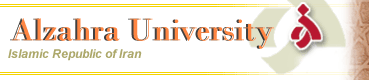 Maryam LashanizadeganDepartment of ChemistryFaculty of Physics and ChemistryAlzahra University Tehran, Iran, P. O. Box 1993893973                                                                 9/27/ 2015Dear Sir,Ref. No. 834Title: Copper(II) complex of (±)trans-1,2-cyclohexanediamine azo-linked Schiff base ligand encapsulated in nanocavity of zeolite–Y for the catalytic oxidation of olefins           Thank you very much for your recommend.                All correction done by red color1. Review of Jacobsen added in part of introduction.               2. Discussion about  the effect of zeolite are added in  part “The catalytic oxidation of                 alkenes” before Table VI.3. In table 1 the products  are provided at the bottom of table.4. In Figure 4.   At this time the reaction is not at optimum condition and a maximum conversion is obtained at 8 h.  If we continue the reaction because there is no substrate   and the reaction condition is not optimized the conversion decreases. 5. Figure 5, 6, 7and 8 converted to table II, III, IV and V.I hope this will meet with your consideration.  Sincerely Yours,   Maryam Lashanizadegan   Member of facultyAlzahra University   e-mail; m_lashani@alzahra.ac.ir